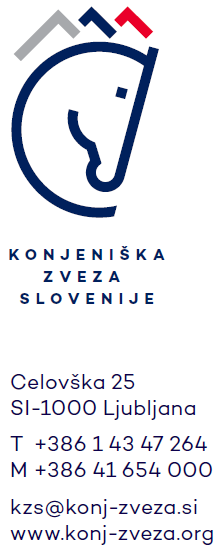 PRISTOPNA IZJAVA ZA KLUBE IN REJSKA ZDRUŽENJA S SEDEŽEM NA OBMOČJU SLOVENIJE (1)V skladu z 12. članom Statuta KZS izjavljam, da se želi spodaj naveden klub oziroma združenje včlaniti v Konjeniško zvezo Slovenije. S podpisom potrjujem, da je klub oziroma združenje seznanjen s Statutom ter ostalimi akti KZS, jih sprejema in se z njimi v celoti strinja. IME:___________________________________________________________________ NASLOV: _____________________________________________________________________________EMAIL: _______________________________________________________________________________ DAVČNA ŠTEVILKA: _____________________________________________________________________ TRR: _________________________________________________________________________________ TELEFON: _____________________________________________________________________________ IME IN PRIIMEK KONTAKNE OSEBE:________________________________________________________TELEFON IN EMAIL KONTAKTNE OSEBE:_____________________________________________________Klub / združenje se želi včlaniti kot: 1. TEKMOVALNI KLUB (zavedamo se obveznosti organizacije tekmovanja)2. NETEKMOVALNI KLUB 3. PODPORNI KLUB Kraj in datum: ________________________ 		Podpis odgovorne osebe:		 ŽigPRISTOPNA IZJAVA ZA TURISTIČNE KMETIJE, JAHALNE ŠOLE IN DRUGE PRAVNE OSEBE (2)V skladu z 12. članom Statuta KZS izjavljam, da se želi spodaj navedena turistična kmetija / jahalna šola / druga pravna oseba včlaniti v Konjeniško zvezo Slovenije. S podpisom potrjujem, da je turistična kmetija / jahalna šola / druga pravna oseba seznanjena s Statutom ter ostalimi akti KZS, jih sprejema in se z njimi v celoti strinja. IME:___________________________________________________________________ NASLOV: _____________________________________________________________________________EMAIL: _______________________________________________________________________________ DAVČNA ŠTEVILKA: _____________________________________________________________________ TRR: _________________________________________________________________________________ TELEFON: _____________________________________________________________________________ IME IN PRIIMEK KONTAKNE OSEBE:________________________________________________________TELEFON IN EMAIL KONTAKTNE OSEBE:_____________________________________________________Turistična kmetija / jahalna šola / druga pravna oseba se želi včlaniti kot: 1. PODPORNI KLUB Kraj in datum: ________________________ 		Podpis odgovorne osebe:		 Žig